§4176.  Federal participation1.  Federal payments and aid.  Consistent with federal law, the department, in connection with the administration of this chapter and any compact pursuant to this chapter, shall include in any state plan made pursuant to the Adoption Assistance and Child Welfare Act of 1980, Public Law 96-272, Titles IV-E and XIX of the United States Social Security Act, and any other applicable federal laws, the provision of adoption assistance and medical assistance for which the Federal Government pays some or all of the cost. The department shall apply for and administer all relevant federal aid, in accordance with law.[PL 1983, c. 721 (NEW).]SECTION HISTORYPL 1983, c. 721 (NEW). The State of Maine claims a copyright in its codified statutes. If you intend to republish this material, we require that you include the following disclaimer in your publication:All copyrights and other rights to statutory text are reserved by the State of Maine. The text included in this publication reflects changes made through the First Regular and First Special Session of the 131st Maine Legislature and is current through November 1, 2023
                    . The text is subject to change without notice. It is a version that has not been officially certified by the Secretary of State. Refer to the Maine Revised Statutes Annotated and supplements for certified text.
                The Office of the Revisor of Statutes also requests that you send us one copy of any statutory publication you may produce. Our goal is not to restrict publishing activity, but to keep track of who is publishing what, to identify any needless duplication and to preserve the State's copyright rights.PLEASE NOTE: The Revisor's Office cannot perform research for or provide legal advice or interpretation of Maine law to the public. If you need legal assistance, please contact a qualified attorney.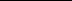 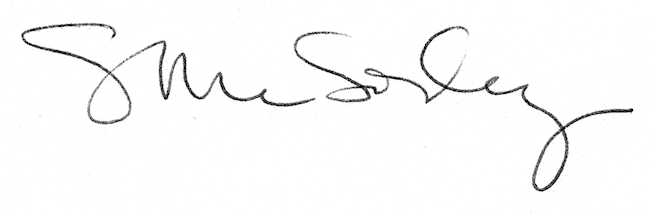 